	Тема: Геометрические фигурыЗадание № 1		Задание № 3Рассмотри картинку.  Из каких                                                                         Дорисуй в пустых  квадратах   недостающие фигур. геометрических фигур состоят девочка и мальчикСправа запиши, сколько всего геометрических фигур.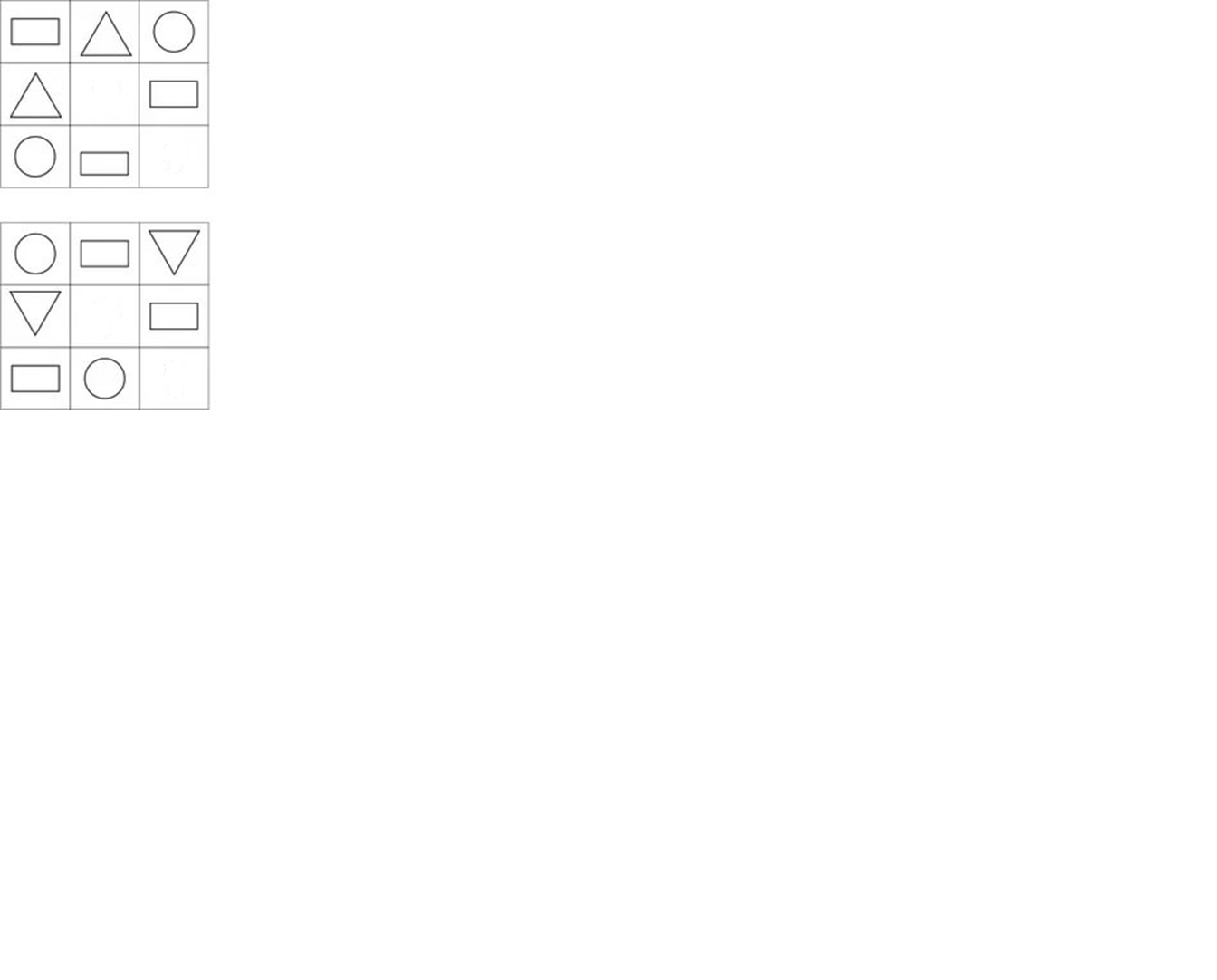 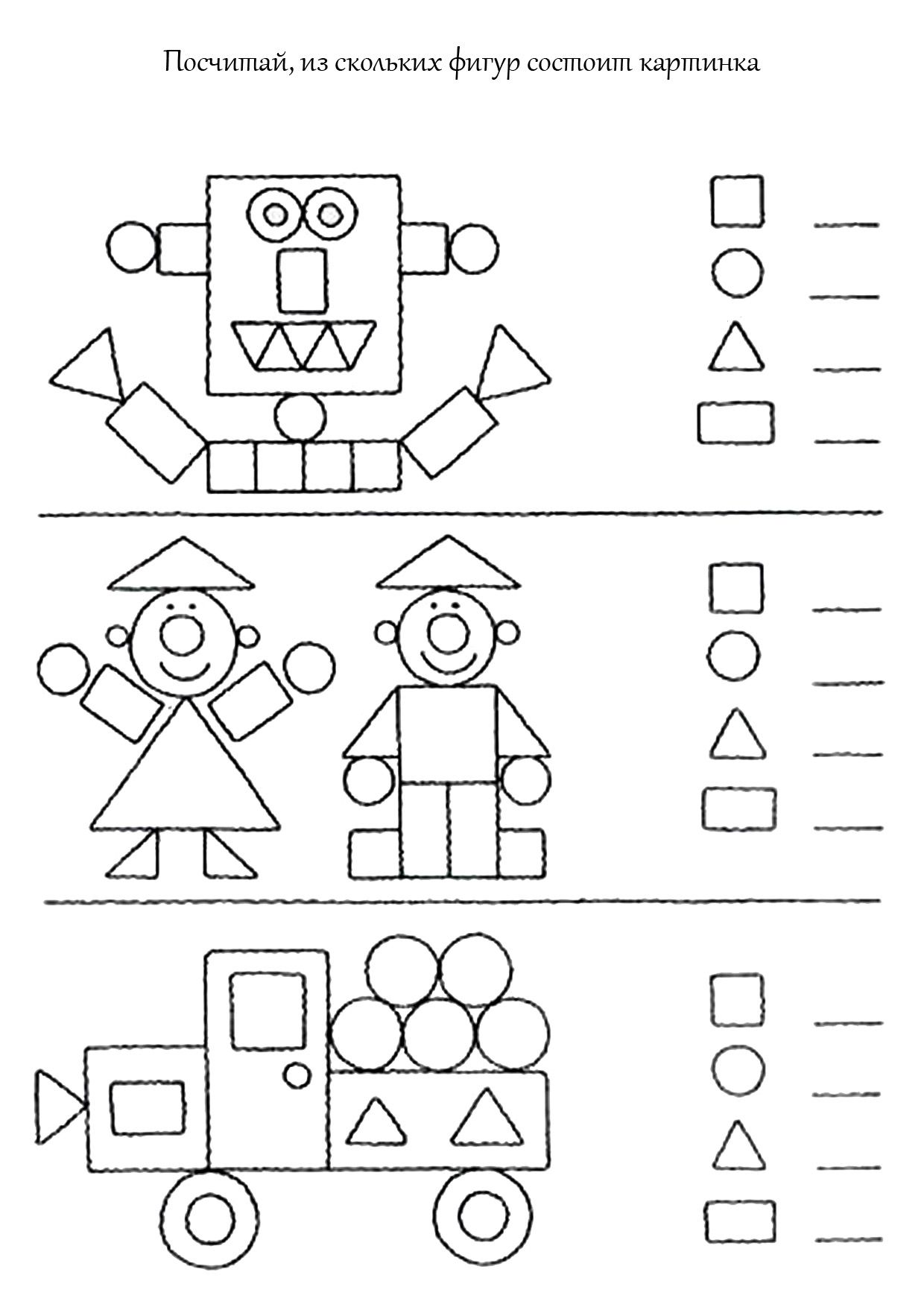 Задание № 2Закрась справа  геометрические фигуры, из которыхсоставлен зайка.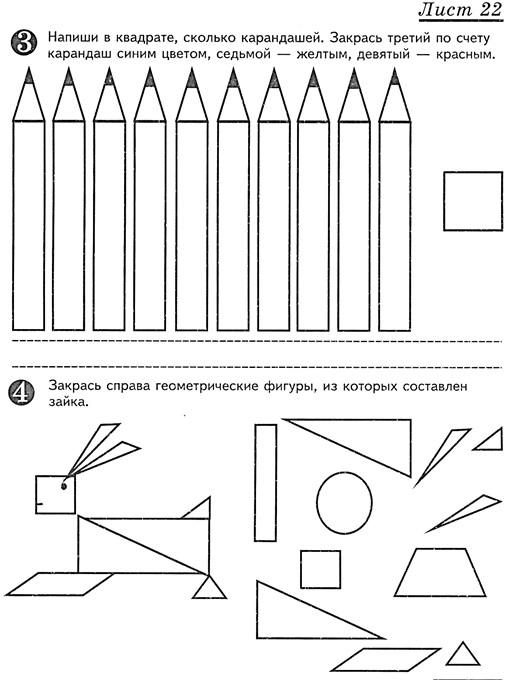 